CollectGod of compassion,whose Son Jesus Christ, the child of Mary,shared the life of a home in Nazareth,and on the cross drew the whole human family to himself:strengthen us in our daily livingthat in joy and in sorrowwe may know the power of your presence to bind together and to heal;through Jesus Christ your Son our Lord,who is alive and reigns with you,in the unity of the Holy Spirit,one God, now and for ever. Amen.Exodus 2.1-10Birth and Youth of Moses2Now a man from the house of Levi went and married a Levite woman. 2The woman conceived and bore a son; and when she saw that he was a fine baby, she hid him for three months. 3When she could hide him no longer she got a papyrus basket for him, and plastered it with bitumen and pitch; she put the child in it and placed it among the reeds on the bank of the river. 4His sister stood at a distance, to see what would happen to him. 5 The daughter of Pharaoh came down to bathe at the river, while her attendants walked beside the river. She saw the basket among the reeds and sent her maid to bring it. 6When she opened it, she saw the child. He was crying, and she took pity on him. ‘This must be one of the Hebrews’ children,’ she said. 7Then his sister said to Pharaoh’s daughter, ‘Shall I go and get you a nurse from the Hebrew women to nurse the child for you?’ 8Pharaoh’s daughter said to her, ‘Yes.’ So the girl went and called the child’s mother. 9Pharaoh’s daughter said to her, ‘Take this child and nurse it for me, and I will give you your wages.’ So the woman took the child and nursed it. 10When the child grew up, she brought him to Pharaoh’s daughter, and she took him as her son. She named him Moses, ‘because’, she said, ‘I drew him out of the water.’ John 19.25b-27
25And that is what the soldiers did.Meanwhile, standing near the cross of Jesus were his mother, and his mother’s sister, Mary the wife of Clopas, and Mary Magdalene. 26When Jesus saw his mother and the disciple whom he loved standing beside her, he said to his mother, ‘Woman, here is your son.’ 27Then he said to the disciple, ‘Here is your mother.’ And from that hour the disciple took her into his own home.  Post Communion PrayerLoving God,as a mother feeds her children at the breastyou feed us in this sacrament with the food and drink of eternal life:help us who have tasted your goodnessto grow in grace within the household of faith;through Jesus Christ our Lord. Amen.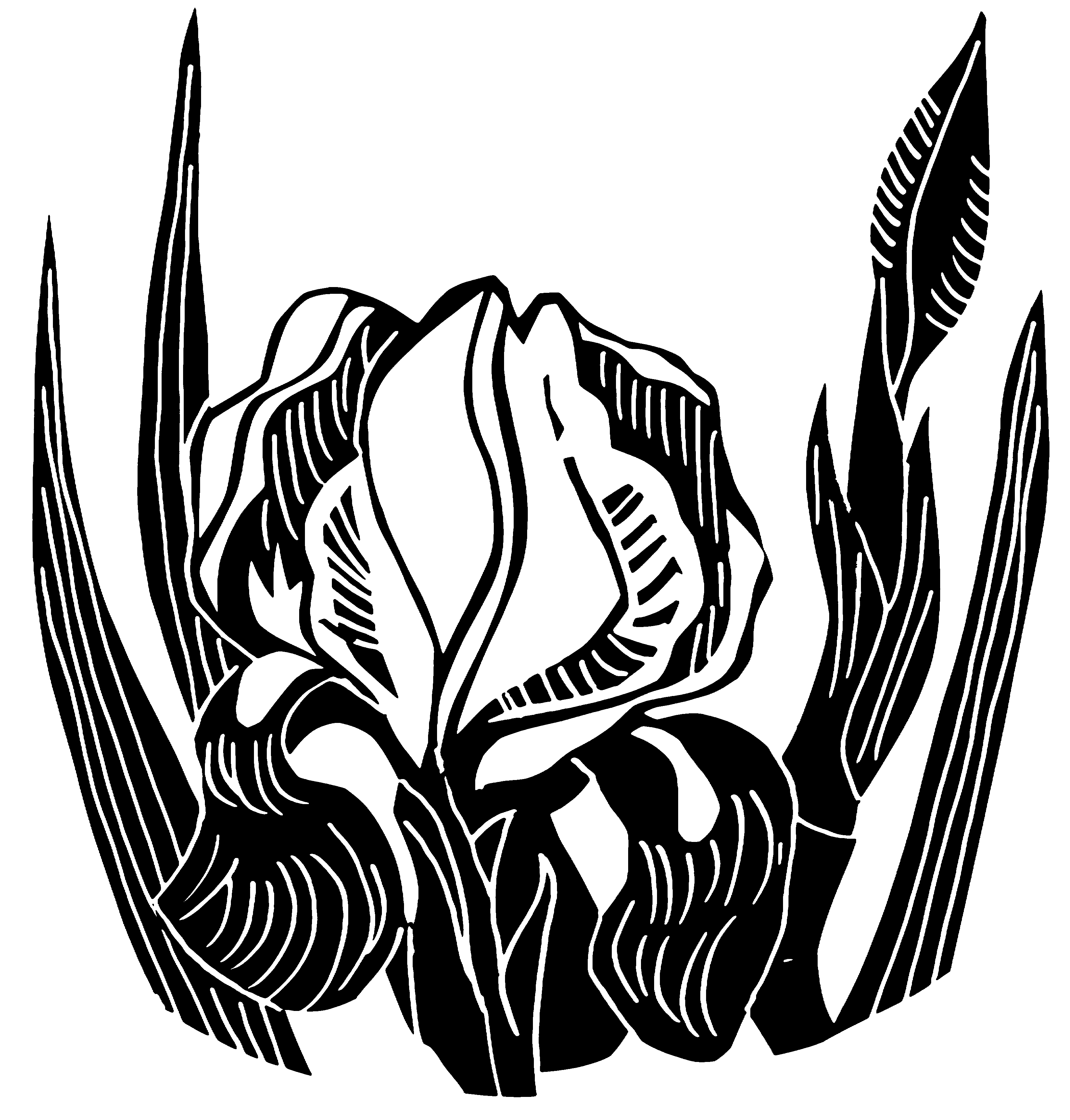 NOTICES:At the end of the service please place your service booklet in the box provided at the back of church and take this sheet home with you.To comply with NHS Test & Trace we ask you to fill in the contact sheet and place this in a separate box at the back of church. Please do not fold the sheet. For the time enter the time of the service you are attending. If you are using the NHS app the QR code is displayed at the back of church and in the porch.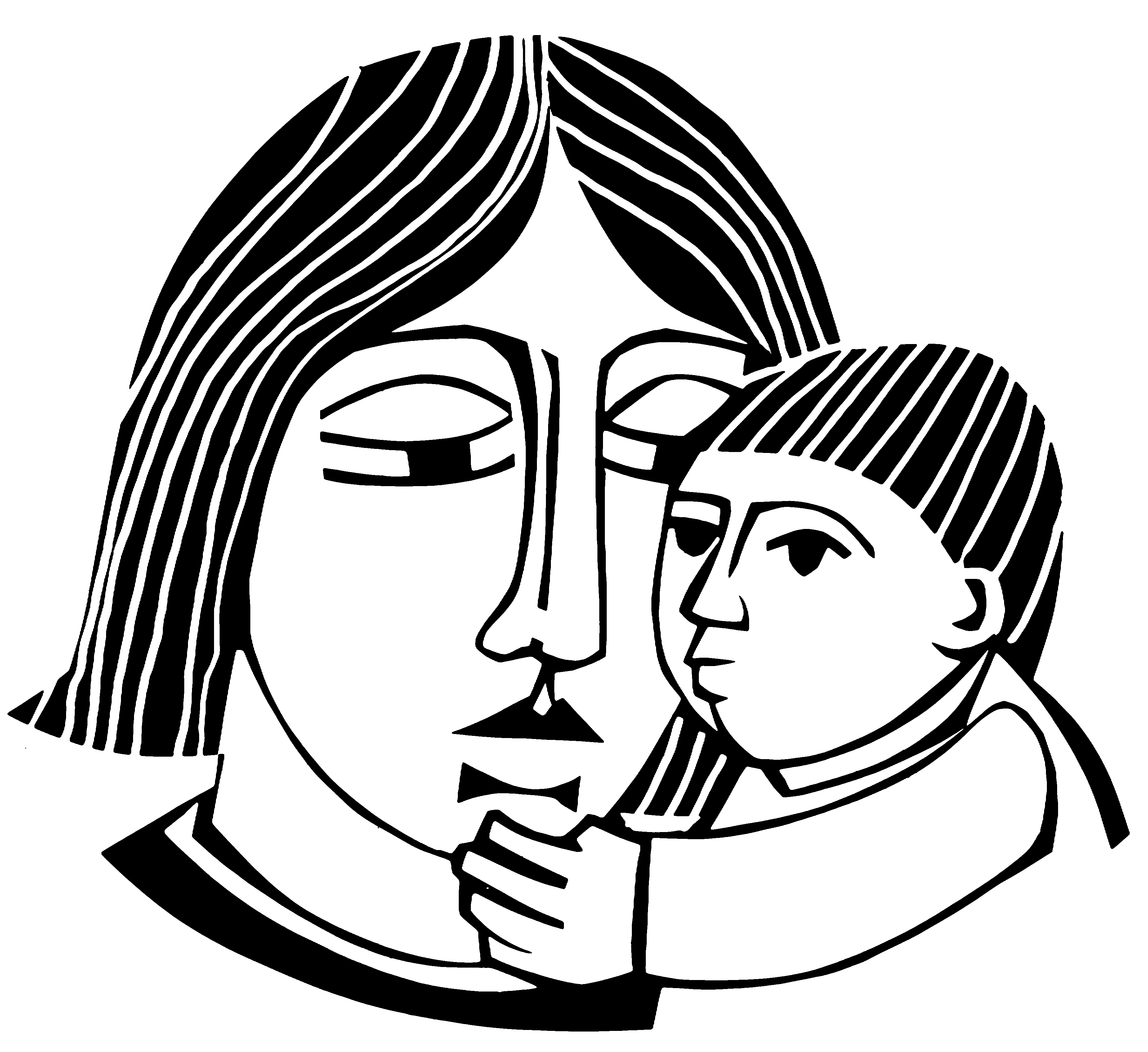 Forthcoming services:21st March 	Passion Sunday9.30am    Morning Prayer at St Mary’s11.00am  Morning Prayer at St Peter’s28th March	Palm Sunday9.30am   Holy Communion at St Mary’s11.00am Holy Communion at St Peter’s1st April 	Maundy Thursday7.30pm	 Holy Communion at St Mary’s2nd April	Good Friday2.00pm  Tenebrae Service at St Mary’s7.00pm  Meditation at St Peter’s4th April 	Easter Sunday9.30am   Holy Communion at St Mary’s11.00am Holy Communion at St Peter’s11th April  	Easter 29.30am   Morning Prayer at St Mary’s11.00am Morning Prayer at St Peter’s18th April	Easter 39.30am    Morning Prayer at St Mary’s11.00am  Holy Communion at St Peter’s25th April	Easter 49.30am   Holy Communion at St Mary’s11.00am Morning Prayer at St Peter’sPlease note the revised pattern of services as we near the end of Lent. Services may change at short notice due to the current situation.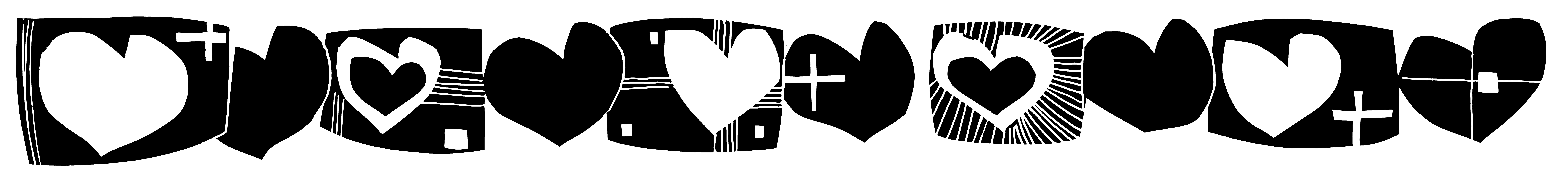 From Sunday 28th March we will be introducing a booking system for Sunday services. This is because we anticipate people beginning to return to church and our numbers attending may rise. In order to enable us to maintain our current good practice and keep everyone safe we will be unable to exceed the current seating capacity of our churches.Rather than people arrive and be unable to enter church we will offer a booking system so people know in advance they have a seat. Bookings will be made by telephone to the Vicarage 01606 889995     	Tuesdays 7.00-8.30pm	Wednesdays 10.00-11.00amIf a service is full we will try to offer a priority seat for the following Sunday so everyone has a fair share.There is a plate at the back of St Peter’s for donations towards Easter lilies and other flowers.There are some Mothers’ Union leaflets available at the back of St Peter’s showing details of how to give ethical gifts to our mothers for Mothering Sunday by supporting the work of the MU eg Parenting Classes, Empowerment Classes for Young girls, Savings and Business Skills.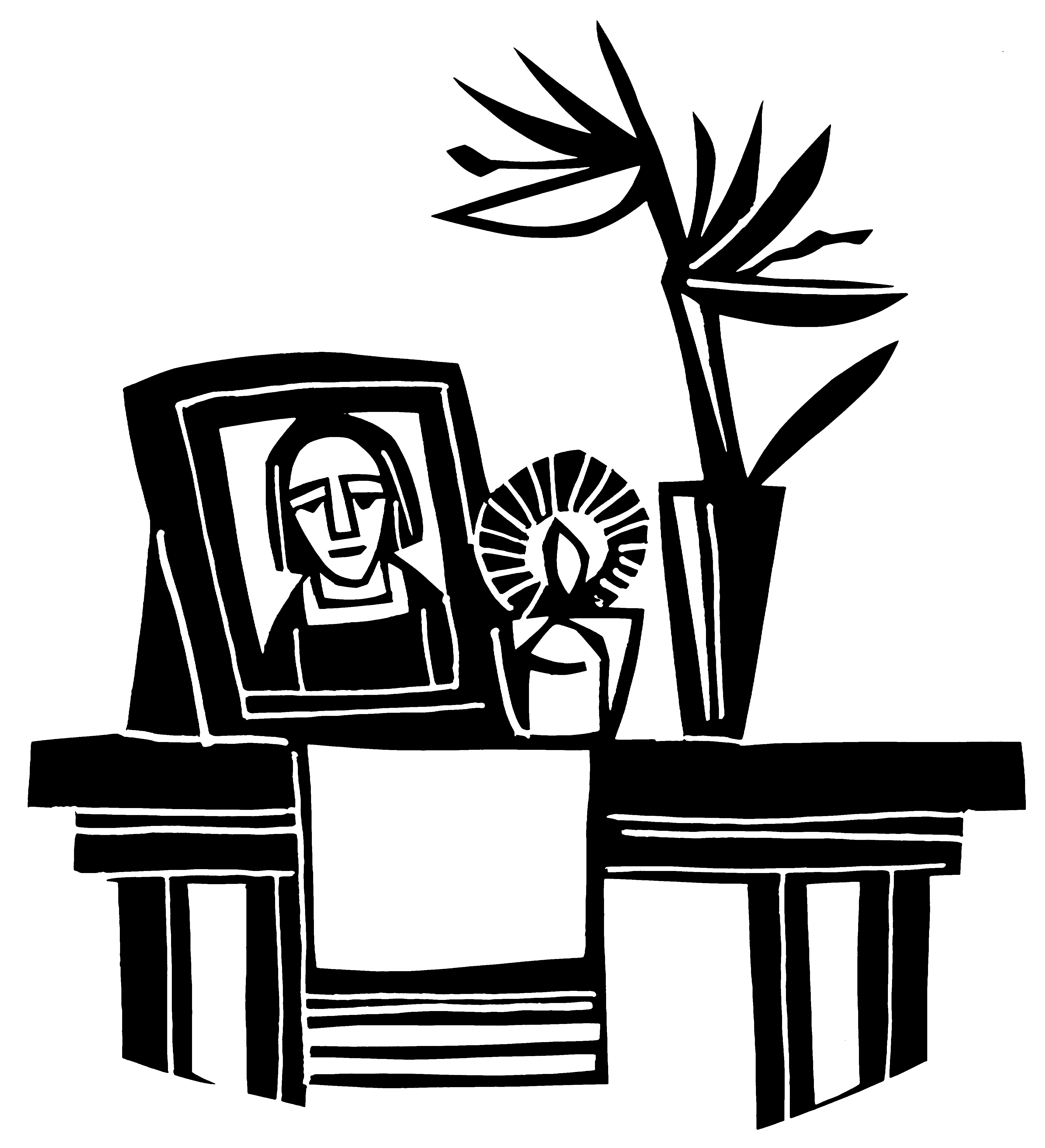 